Klausuren Impuls 1 (Analysis)Gegeben sind die Funktionen  f  und  g  mit   und   .Die Abbildung zeigt den Graphen von  f .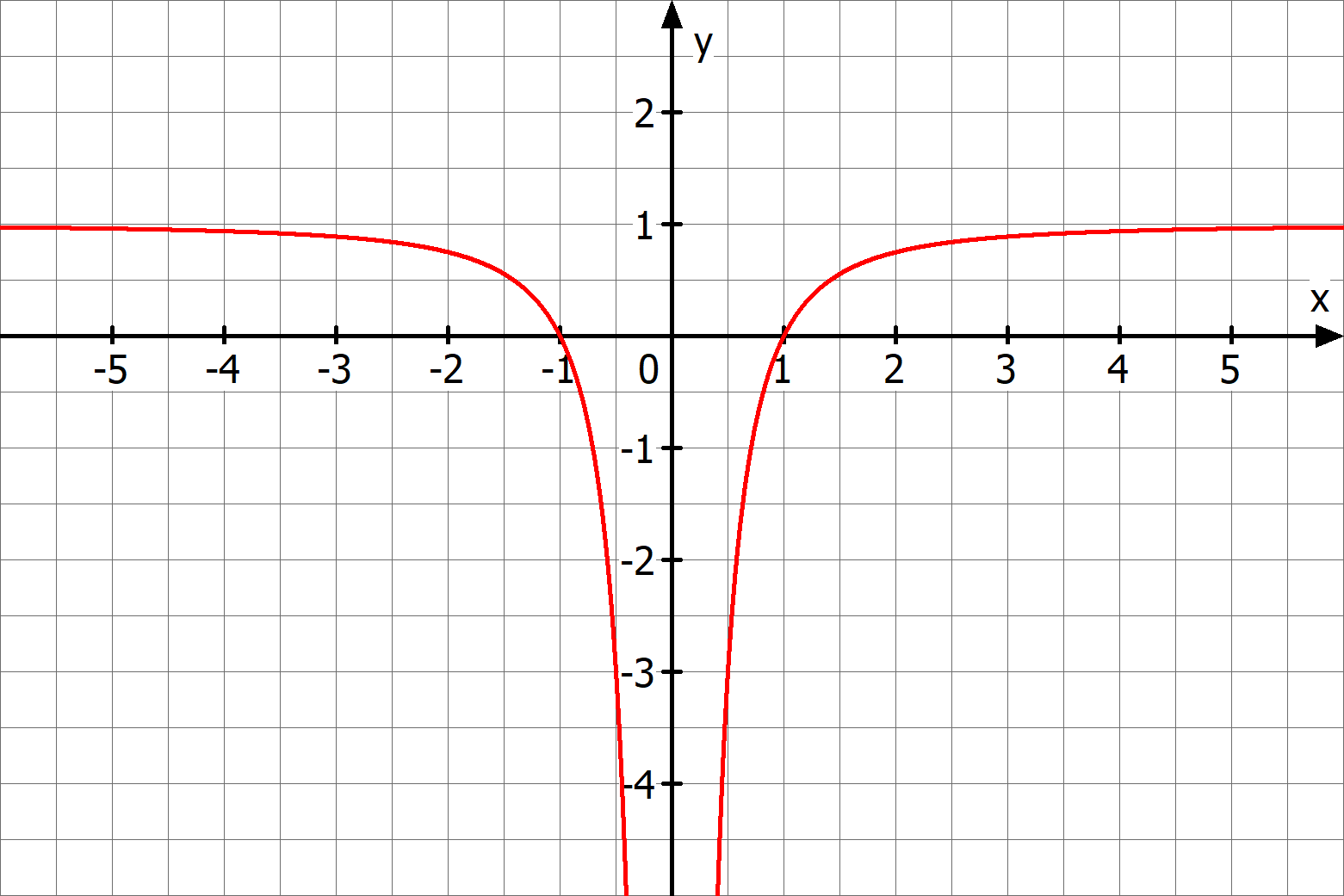 Mögliche Aufgabenstellung:Verschieben Sie das Koordinatensystem so, dass die Abbildung den Graphen von  g  zeigt.Mögliche Lösung:Der Graph von  g  geht aus dem Graph von  f  durch eine Verschiebung um  – 2 in y-Richtung und um eine Verschiebung + 1 in x-Richtung hervor. Die Achsen des Koordinatensystems müssen gegenläufig verschoben werden. Mögliche Aufgabenstellung:Sei  . Weisen Sie nach, dass der Graph von  h  achsensymmetrisch zur Geraden mit der Gleichung  x = 0,5  ist. Mögliche Lösung:. Verschiebt man den Graph von  h  um  – 0,5 in x-Richtung, so erhalt man den Graph einer Funktion  k  mit . 
Da gilt  k(x) = k(–x)  ist der Graph von  k  achsensymmetrisch zur y- Achse und somit der Graph von  h  achsensymmetrisch zur Geraden mit der Gleichung  x = 0,5 .